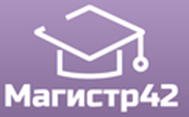 Всероссийский проект конкурсовметодических  разработок  уроков и внеклассных мероприятийдля педагогов и обучающихся.«Лучший современный ЭКО-урок(занятие)»Публикуются списки победителей и призеров конкурса.Остальные участники получат дипломы лауреатов / сертификаты за участие.Приказ № 48 от 10.05.2017г.№ п/пФИОРЕГИОН1Филина Ирина Владимировнаг. Архангельск2Сергиенко Галина Александровна / Габриелян Наталья Геннадьевнаг. Волгоград3Зайкова Оксана ВикторовнаИркутская область4Бобрышева Татьяна ВасильевнаЛенинградская область5Денисова Галина ИвановнаРеспублика Мордовия6Холодова Олеся НиколаевнаРеспублика Мордовия7Каримова Наталья ДмитриевнаГ. Мурманск8Пичугина Ольга ЮльевнаГ. Пенза9Ганина Людмила Феогентовна / Щупова Ирина ГеоргиевнаСвердловская область10Чупрова Елена СергеевнаСвердловская область11Ходаковская Ирина Вениаминовнаг.Ульяновск12Баранова Светлана Владимировна / Ипатьева Ирина ВладиславовнаЧувашская Республика13Григорьева Ирина ВячеславовнаЧувашская Республика14Кузьмина Зоя АлексеевнаЧувашская Республика15Николаева Елена НиколаевнаЧувашская Республика16Рябоштан Оксана ВалерьевнаРеспублика Саха (Якутия)